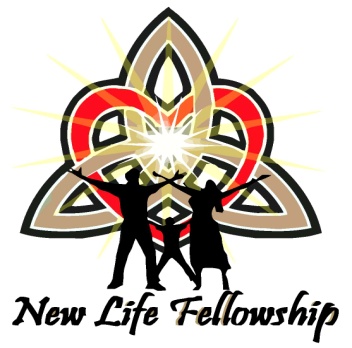 To Register: Complete this form, include payment, and return to New Life Fellowship at the address below. Registration Cost covers the meetings, The Great Dance activity plus food, and a Full Hot Buffet Breakfast on Sunday. Registration closes on October 16th, 2015. Cancellations received by September 1st 2015 will receive a refund.  After that date, there are no refunds. Detailed information about the Festival is available on our New Life Fellowship Website (www.newlifebaltimore.org/events) or on the Grace Communion International Website (www.gci.org/events) or you can call at the number below.New Life Fellowship of Baltimore, MarylandP.O. Box 1417Owings Mills, MD 21117Any questions can be directed to Karen Harris at: 410-622-4824_______________________________________________________________________________________________________  LAST NAME                                                                          FIRST NAME                                                                MIDDLE NAME_______________________________________________________________________________________________________ADDRESS                                                                              PHONE NUMBER                                                        EMAIL ADDRESSI am registering the following person/s  ( Include yourself below):Adults 17 and older- $70.00:  1.                                                                     3.                                                      2.                                                                     4.                                                                                                                                                                                TOTAL ADULTS:           ---------_________________________________________________________________________________________________________Teens 12-16- $50.00:                1.                                                                     3.                                                      2.                                                                     4.                                                                                                                                                                                TOTAL TEENS:              ---------_________________________________________________________________________________________________________Kids 4-11- $40.00:                      1.                                                                     3.                                                      2.                                                                      4.                                                                                                                                                                                TOTAL KIDS:                 ---------_________________________________________________________________________________________________________Kids 3 and under- Free:             1.                                                                    3.                                                       2.                                                                     4.                                                                                                                                                            TOTAL KIDS 3 and under:              ----------Total Payment Submitted:   $ ---------------